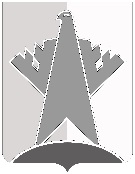 ПРЕДСЕДАТЕЛЬ ДУМЫ СУРГУТСКОГО РАЙОНАХанты-Мансийского автономного округа - ЮгрыПОСТАНОВЛЕНИЕ«24» июня 2021 года		                                                                                          № 117        г. Сургут 1. Провести 30 июня 2021 года внеочередное сороковое заседание Думы Сургутского района шестого созыва в 1430 часов в зале заседаний, расположенном по адресу: г. Сургут, ул. Энгельса, д. 10, каб. 219, и через систему видео-конференц-связи.2. Включить в проект повестки дня заседания Думы Сургутского района следующие вопросы:2.1. О проекте решения Думы Сургутского района «О применении к депутату Думы Сургутского района меры ответственности».Докладчик: Устинова Лариса Петровна – руководитель аппарата Думы Сургутского района.2.2. О проекте решения Думы Сургутского района «О применении к депутату Думы Сургутского района меры ответственности».Докладчик: Устинова Лариса Петровна – руководитель аппарата Думы Сургутского района.2.3. О проекте решения Думы Сургутского района «О применении к депутату Думы Сургутского района меры ответственности».Докладчик: Устинова Лариса Петровна – руководитель аппарата Думы Сургутского района.2.4. О проекте решения Думы Сургутского района «О внесении изменений в решение Думы Сургутского района от 15 июня 2018 года № 473-нпа «Об утверждении Порядка организации и проведения общественных обсуждений или публичных слушаний по проектам в области градостроительной деятельности в Сургутском районе». Докладчик: Устинова Лариса Петровна – руководитель аппарата Думы Сургутского района.Председатель Думы Сургутского района                                                                               А.П. СименякО созыве внеочередного сорокового заседания Думы Сургутского района